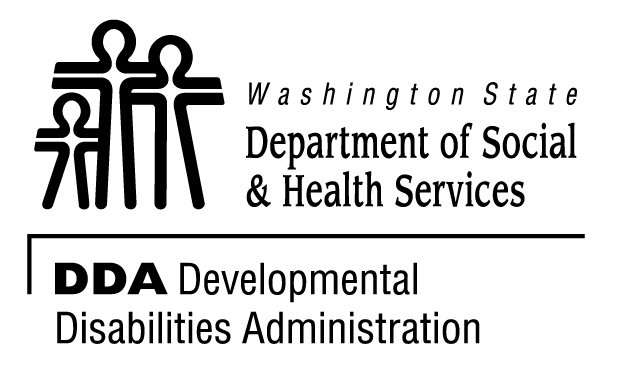 	DEVELOPMENTAL DISABILITIES ADMINISTRATION (DDA)	VOLUNTARY PLACEMENT SERVICES
	Autorización de servicios médicos y dentales                 Medical / Dental Services Authorization	DEVELOPMENTAL DISABILITIES ADMINISTRATION (DDA)	VOLUNTARY PLACEMENT SERVICES
	Autorización de servicios médicos y dentales                 Medical / Dental Services Authorization	DEVELOPMENTAL DISABILITIES ADMINISTRATION (DDA)	VOLUNTARY PLACEMENT SERVICES
	Autorización de servicios médicos y dentales                 Medical / Dental Services Authorization	DEVELOPMENTAL DISABILITIES ADMINISTRATION (DDA)	VOLUNTARY PLACEMENT SERVICES
	Autorización de servicios médicos y dentales                 Medical / Dental Services Authorization	DEVELOPMENTAL DISABILITIES ADMINISTRATION (DDA)	VOLUNTARY PLACEMENT SERVICES
	Autorización de servicios médicos y dentales                 Medical / Dental Services Authorization	DEVELOPMENTAL DISABILITIES ADMINISTRATION (DDA)	VOLUNTARY PLACEMENT SERVICES
	Autorización de servicios médicos y dentales                 Medical / Dental Services Authorization	DEVELOPMENTAL DISABILITIES ADMINISTRATION (DDA)	VOLUNTARY PLACEMENT SERVICES
	Autorización de servicios médicos y dentales                 Medical / Dental Services Authorization	DEVELOPMENTAL DISABILITIES ADMINISTRATION (DDA)	VOLUNTARY PLACEMENT SERVICES
	Autorización de servicios médicos y dentales                 Medical / Dental Services Authorization	DEVELOPMENTAL DISABILITIES ADMINISTRATION (DDA)	VOLUNTARY PLACEMENT SERVICES
	Autorización de servicios médicos y dentales                 Medical / Dental Services AuthorizationProveedores certificados:  Por favor lleve consigo este formulario cuando pida servicios médicos y dentales, de emergencia o rutinarios, para niños que reciban servicios de colocación voluntaria de la Administración de Discapacidades del Desarrollo y que estén bajo su cuidado.Proveedores certificados:  Por favor lleve consigo este formulario cuando pida servicios médicos y dentales, de emergencia o rutinarios, para niños que reciban servicios de colocación voluntaria de la Administración de Discapacidades del Desarrollo y que estén bajo su cuidado.Proveedores certificados:  Por favor lleve consigo este formulario cuando pida servicios médicos y dentales, de emergencia o rutinarios, para niños que reciban servicios de colocación voluntaria de la Administración de Discapacidades del Desarrollo y que estén bajo su cuidado.Proveedores certificados:  Por favor lleve consigo este formulario cuando pida servicios médicos y dentales, de emergencia o rutinarios, para niños que reciban servicios de colocación voluntaria de la Administración de Discapacidades del Desarrollo y que estén bajo su cuidado.Proveedores certificados:  Por favor lleve consigo este formulario cuando pida servicios médicos y dentales, de emergencia o rutinarios, para niños que reciban servicios de colocación voluntaria de la Administración de Discapacidades del Desarrollo y que estén bajo su cuidado.Proveedores certificados:  Por favor lleve consigo este formulario cuando pida servicios médicos y dentales, de emergencia o rutinarios, para niños que reciban servicios de colocación voluntaria de la Administración de Discapacidades del Desarrollo y que estén bajo su cuidado.Proveedores certificados:  Por favor lleve consigo este formulario cuando pida servicios médicos y dentales, de emergencia o rutinarios, para niños que reciban servicios de colocación voluntaria de la Administración de Discapacidades del Desarrollo y que estén bajo su cuidado.Proveedores certificados:  Por favor lleve consigo este formulario cuando pida servicios médicos y dentales, de emergencia o rutinarios, para niños que reciban servicios de colocación voluntaria de la Administración de Discapacidades del Desarrollo y que estén bajo su cuidado.Proveedores certificados:  Por favor lleve consigo este formulario cuando pida servicios médicos y dentales, de emergencia o rutinarios, para niños que reciban servicios de colocación voluntaria de la Administración de Discapacidades del Desarrollo y que estén bajo su cuidado.Proveedores certificados:  Por favor lleve consigo este formulario cuando pida servicios médicos y dentales, de emergencia o rutinarios, para niños que reciban servicios de colocación voluntaria de la Administración de Discapacidades del Desarrollo y que estén bajo su cuidado.Esto es para confirmar queEsto es para confirmar que,Esto es para confirmar queEsto es para confirmar queNOMBRE DEL NIÑONOMBRE DEL NIÑONOMBRE DEL NIÑO,FECHA DE NACIMIENTOFECHA DE NACIMIENTOFECHA DE NACIMIENTOestá recibiendo servicios de colocación voluntaria de la Administración de Discapacidades del Desarrollo, Departamento de Servicios Sociales y de Salud.está recibiendo servicios de colocación voluntaria de la Administración de Discapacidades del Desarrollo, Departamento de Servicios Sociales y de Salud.está recibiendo servicios de colocación voluntaria de la Administración de Discapacidades del Desarrollo, Departamento de Servicios Sociales y de Salud.está recibiendo servicios de colocación voluntaria de la Administración de Discapacidades del Desarrollo, Departamento de Servicios Sociales y de Salud.está recibiendo servicios de colocación voluntaria de la Administración de Discapacidades del Desarrollo, Departamento de Servicios Sociales y de Salud.está recibiendo servicios de colocación voluntaria de la Administración de Discapacidades del Desarrollo, Departamento de Servicios Sociales y de Salud.está recibiendo servicios de colocación voluntaria de la Administración de Discapacidades del Desarrollo, Departamento de Servicios Sociales y de Salud.está recibiendo servicios de colocación voluntaria de la Administración de Discapacidades del Desarrollo, Departamento de Servicios Sociales y de Salud.está recibiendo servicios de colocación voluntaria de la Administración de Discapacidades del Desarrollo, Departamento de Servicios Sociales y de Salud.está recibiendo servicios de colocación voluntaria de la Administración de Discapacidades del Desarrollo, Departamento de Servicios Sociales y de Salud.El padre biológico/adoptivo o el tutor legal autoriza aEl padre biológico/adoptivo o el tutor legal autoriza aEl padre biológico/adoptivo o el tutor legal autoriza aEl padre biológico/adoptivo o el tutor legal autoriza aEl padre biológico/adoptivo o el tutor legal autoriza aEl padre biológico/adoptivo o el tutor legal autoriza aPROVEEDOR CERTIFICADOPROVEEDOR CERTIFICADOPROVEEDOR CERTIFICADOPROVEEDOR CERTIFICADOPROVEEDOR CERTIFICADOa obtener y firmar por exámenes y atención médicos y dentales de emergencia, según la recomendación delproveedor de atención médica certificado del niño.  Esta atención de rutina incluye exámenes de bienestar del niño, vacunaciones, exámenes de detección visuales y auditivos, y atención rutinaria del niño enfermo, así como exámenes y tratamientos dentales regulares.La atención que no sea de emergencia (por ejemplo, terapia y tratamiento, cirugía, pruebas de VIH, inserción de tubos en los oídos, exámenes neurológicos, ortodoncia, etc.) debe contar con aprobación previa y requiere consultar al padre biológico/adoptivo o al tutor legal.a obtener y firmar por exámenes y atención médicos y dentales de emergencia, según la recomendación delproveedor de atención médica certificado del niño.  Esta atención de rutina incluye exámenes de bienestar del niño, vacunaciones, exámenes de detección visuales y auditivos, y atención rutinaria del niño enfermo, así como exámenes y tratamientos dentales regulares.La atención que no sea de emergencia (por ejemplo, terapia y tratamiento, cirugía, pruebas de VIH, inserción de tubos en los oídos, exámenes neurológicos, ortodoncia, etc.) debe contar con aprobación previa y requiere consultar al padre biológico/adoptivo o al tutor legal.a obtener y firmar por exámenes y atención médicos y dentales de emergencia, según la recomendación delproveedor de atención médica certificado del niño.  Esta atención de rutina incluye exámenes de bienestar del niño, vacunaciones, exámenes de detección visuales y auditivos, y atención rutinaria del niño enfermo, así como exámenes y tratamientos dentales regulares.La atención que no sea de emergencia (por ejemplo, terapia y tratamiento, cirugía, pruebas de VIH, inserción de tubos en los oídos, exámenes neurológicos, ortodoncia, etc.) debe contar con aprobación previa y requiere consultar al padre biológico/adoptivo o al tutor legal.a obtener y firmar por exámenes y atención médicos y dentales de emergencia, según la recomendación delproveedor de atención médica certificado del niño.  Esta atención de rutina incluye exámenes de bienestar del niño, vacunaciones, exámenes de detección visuales y auditivos, y atención rutinaria del niño enfermo, así como exámenes y tratamientos dentales regulares.La atención que no sea de emergencia (por ejemplo, terapia y tratamiento, cirugía, pruebas de VIH, inserción de tubos en los oídos, exámenes neurológicos, ortodoncia, etc.) debe contar con aprobación previa y requiere consultar al padre biológico/adoptivo o al tutor legal.a obtener y firmar por exámenes y atención médicos y dentales de emergencia, según la recomendación delproveedor de atención médica certificado del niño.  Esta atención de rutina incluye exámenes de bienestar del niño, vacunaciones, exámenes de detección visuales y auditivos, y atención rutinaria del niño enfermo, así como exámenes y tratamientos dentales regulares.La atención que no sea de emergencia (por ejemplo, terapia y tratamiento, cirugía, pruebas de VIH, inserción de tubos en los oídos, exámenes neurológicos, ortodoncia, etc.) debe contar con aprobación previa y requiere consultar al padre biológico/adoptivo o al tutor legal.a obtener y firmar por exámenes y atención médicos y dentales de emergencia, según la recomendación delproveedor de atención médica certificado del niño.  Esta atención de rutina incluye exámenes de bienestar del niño, vacunaciones, exámenes de detección visuales y auditivos, y atención rutinaria del niño enfermo, así como exámenes y tratamientos dentales regulares.La atención que no sea de emergencia (por ejemplo, terapia y tratamiento, cirugía, pruebas de VIH, inserción de tubos en los oídos, exámenes neurológicos, ortodoncia, etc.) debe contar con aprobación previa y requiere consultar al padre biológico/adoptivo o al tutor legal.a obtener y firmar por exámenes y atención médicos y dentales de emergencia, según la recomendación delproveedor de atención médica certificado del niño.  Esta atención de rutina incluye exámenes de bienestar del niño, vacunaciones, exámenes de detección visuales y auditivos, y atención rutinaria del niño enfermo, así como exámenes y tratamientos dentales regulares.La atención que no sea de emergencia (por ejemplo, terapia y tratamiento, cirugía, pruebas de VIH, inserción de tubos en los oídos, exámenes neurológicos, ortodoncia, etc.) debe contar con aprobación previa y requiere consultar al padre biológico/adoptivo o al tutor legal.a obtener y firmar por exámenes y atención médicos y dentales de emergencia, según la recomendación delproveedor de atención médica certificado del niño.  Esta atención de rutina incluye exámenes de bienestar del niño, vacunaciones, exámenes de detección visuales y auditivos, y atención rutinaria del niño enfermo, así como exámenes y tratamientos dentales regulares.La atención que no sea de emergencia (por ejemplo, terapia y tratamiento, cirugía, pruebas de VIH, inserción de tubos en los oídos, exámenes neurológicos, ortodoncia, etc.) debe contar con aprobación previa y requiere consultar al padre biológico/adoptivo o al tutor legal.a obtener y firmar por exámenes y atención médicos y dentales de emergencia, según la recomendación delproveedor de atención médica certificado del niño.  Esta atención de rutina incluye exámenes de bienestar del niño, vacunaciones, exámenes de detección visuales y auditivos, y atención rutinaria del niño enfermo, así como exámenes y tratamientos dentales regulares.La atención que no sea de emergencia (por ejemplo, terapia y tratamiento, cirugía, pruebas de VIH, inserción de tubos en los oídos, exámenes neurológicos, ortodoncia, etc.) debe contar con aprobación previa y requiere consultar al padre biológico/adoptivo o al tutor legal.a obtener y firmar por exámenes y atención médicos y dentales de emergencia, según la recomendación delproveedor de atención médica certificado del niño.  Esta atención de rutina incluye exámenes de bienestar del niño, vacunaciones, exámenes de detección visuales y auditivos, y atención rutinaria del niño enfermo, así como exámenes y tratamientos dentales regulares.La atención que no sea de emergencia (por ejemplo, terapia y tratamiento, cirugía, pruebas de VIH, inserción de tubos en los oídos, exámenes neurológicos, ortodoncia, etc.) debe contar con aprobación previa y requiere consultar al padre biológico/adoptivo o al tutor legal.FIRMA DEL PADRE / TUTORFIRMA DEL PADRE / TUTORFIRMA DEL PADRE / TUTORFIRMA DEL PADRE / TUTORNÚMERO DE TELÉFONONÚMERO DE TELÉFONONÚMERO DE TELÉFONOFECHAFECHAFECHAFIRMA DEL PROVEEDOR CERTIFICADOFIRMA DEL PROVEEDOR CERTIFICADOFIRMA DEL PROVEEDOR CERTIFICADOFIRMA DEL PROVEEDOR CERTIFICADONÚMERO DE TELÉFONONÚMERO DE TELÉFONONÚMERO DE TELÉFONOFECHAFECHAFECHAFIRMA DEL TRABAJADOR SOCIAL DE DSHS/DDA (TESTIGO)FIRMA DEL TRABAJADOR SOCIAL DE DSHS/DDA (TESTIGO)FIRMA DEL TRABAJADOR SOCIAL DE DSHS/DDA (TESTIGO)FIRMA DEL TRABAJADOR SOCIAL DE DSHS/DDA (TESTIGO)NÚMERO DE TELÉFONONÚMERO DE TELÉFONONÚMERO DE TELÉFONOFECHAFECHAFECHAEste formulario se redactó en los términos de RCW 7.70.065 – Consentimiento informado – Sección 2(a)(iv).En caso de una emergencia que involucre a este niño, es responsabilidad del proveedor certificado llamar inmediatamente al padre biológico/adoptivo o tutor arriba mencionado y al trabajador social de Servicios de Colocación Voluntaria (VPS) de la Administración de Discapacidades del Desarrollo (DDA).Este formulario se redactó en los términos de RCW 7.70.065 – Consentimiento informado – Sección 2(a)(iv).En caso de una emergencia que involucre a este niño, es responsabilidad del proveedor certificado llamar inmediatamente al padre biológico/adoptivo o tutor arriba mencionado y al trabajador social de Servicios de Colocación Voluntaria (VPS) de la Administración de Discapacidades del Desarrollo (DDA).Este formulario se redactó en los términos de RCW 7.70.065 – Consentimiento informado – Sección 2(a)(iv).En caso de una emergencia que involucre a este niño, es responsabilidad del proveedor certificado llamar inmediatamente al padre biológico/adoptivo o tutor arriba mencionado y al trabajador social de Servicios de Colocación Voluntaria (VPS) de la Administración de Discapacidades del Desarrollo (DDA).Este formulario se redactó en los términos de RCW 7.70.065 – Consentimiento informado – Sección 2(a)(iv).En caso de una emergencia que involucre a este niño, es responsabilidad del proveedor certificado llamar inmediatamente al padre biológico/adoptivo o tutor arriba mencionado y al trabajador social de Servicios de Colocación Voluntaria (VPS) de la Administración de Discapacidades del Desarrollo (DDA).Este formulario se redactó en los términos de RCW 7.70.065 – Consentimiento informado – Sección 2(a)(iv).En caso de una emergencia que involucre a este niño, es responsabilidad del proveedor certificado llamar inmediatamente al padre biológico/adoptivo o tutor arriba mencionado y al trabajador social de Servicios de Colocación Voluntaria (VPS) de la Administración de Discapacidades del Desarrollo (DDA).Este formulario se redactó en los términos de RCW 7.70.065 – Consentimiento informado – Sección 2(a)(iv).En caso de una emergencia que involucre a este niño, es responsabilidad del proveedor certificado llamar inmediatamente al padre biológico/adoptivo o tutor arriba mencionado y al trabajador social de Servicios de Colocación Voluntaria (VPS) de la Administración de Discapacidades del Desarrollo (DDA).Este formulario se redactó en los términos de RCW 7.70.065 – Consentimiento informado – Sección 2(a)(iv).En caso de una emergencia que involucre a este niño, es responsabilidad del proveedor certificado llamar inmediatamente al padre biológico/adoptivo o tutor arriba mencionado y al trabajador social de Servicios de Colocación Voluntaria (VPS) de la Administración de Discapacidades del Desarrollo (DDA).Este formulario se redactó en los términos de RCW 7.70.065 – Consentimiento informado – Sección 2(a)(iv).En caso de una emergencia que involucre a este niño, es responsabilidad del proveedor certificado llamar inmediatamente al padre biológico/adoptivo o tutor arriba mencionado y al trabajador social de Servicios de Colocación Voluntaria (VPS) de la Administración de Discapacidades del Desarrollo (DDA).Este formulario se redactó en los términos de RCW 7.70.065 – Consentimiento informado – Sección 2(a)(iv).En caso de una emergencia que involucre a este niño, es responsabilidad del proveedor certificado llamar inmediatamente al padre biológico/adoptivo o tutor arriba mencionado y al trabajador social de Servicios de Colocación Voluntaria (VPS) de la Administración de Discapacidades del Desarrollo (DDA).Este formulario se redactó en los términos de RCW 7.70.065 – Consentimiento informado – Sección 2(a)(iv).En caso de una emergencia que involucre a este niño, es responsabilidad del proveedor certificado llamar inmediatamente al padre biológico/adoptivo o tutor arriba mencionado y al trabajador social de Servicios de Colocación Voluntaria (VPS) de la Administración de Discapacidades del Desarrollo (DDA).